Č. j. 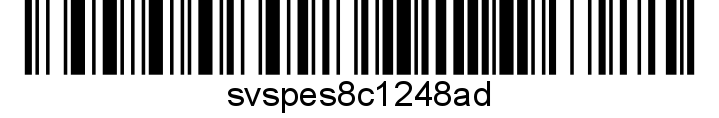 Nařízení Státní veterinární správy Krajská veterinární správa Státní veterinární správy pro Liberecký kraj (dále jen „správní orgán“ nebo „KVSL“) jako místně a věcně příslušný správní orgán podle § 49 odst. 1 písm. c) zákona č. 166/1999 Sb., o veterinární péči a o změně některých souvisejících zákonů (veterinární zákon) ve znění pozdějších předpisů (dále jen veterinární zákon), v souladu s § 54 odst. 2 písm. a) a odst. 3 veterinárního zákona a podle nařízení Evropského parlamentu a Rady (EU) 2016/429 ze dne 9. března 2016 o nákazách zvířat a o změně a zrušení některých aktů v oblasti zdraví zvířat („právní rámec pro zdraví zvířat“), v platném znění, nařízení Komise v přenesené pravomoci (EU) 2020/687 ze dne 17. prosince 2019, kterým se doplňuje nařízení Evropského parlamentu a Rady (EU) 2016/429, pokud jde o pravidla pro prevenci a tlumení určitých nákaz uvedených na seznamu, (dále jen „nařízení (EU) 2020/687“), a v souladu s ustanovením § 75a odst. 1 a 2 veterinárního zákona nařizuje tato mimořádná veterinární opatření:Čl. 1Výskyt nákazy a poučení o nákazevydávána za účelem zamezení šíření nebezpečné nákazy – vysoce patogenní aviární influenzy (dále jen „nákaza“), která byla potvrzena v katastrálním území (dále jen „k.ú.“) číslo 774162 Úlibice, GPS: 50°26'6.230"N, 15°26'10.037"E (okres Jičín). Aviární influenza (ptačí chřipka) je infekční onemocnění ptáků virového původu. Původcem onemocnění je chřipkový virus typu A, různých subtypů. Onemocnění se klinicky projevuje apatií, sníženým příjmem krmiva, sníženou snáškou, dýchacími potížemi, otoky na hlavě, krváceninami na končetinách a zvýšeným úhynem. Nemocnost i úmrtnost může dosahovat až 100%. Inkubační doba je 3 až 7 dní a jednotlivé druhy ptáků jsou k nákaze různě vnímavé. Nejvíce vnímavá k onemocnění je hrabavá a vodní drůbež a volně žijící vodní ptáci. K přenosu onemocnění dochází přímo z nemocných ptáků, nebo nepřímo pomocí kontaminovaných pomůcek, krmiva, vody apod. K infekci dochází nejčastěji přes trávicí ústrojí. Nemocní ptáci vylučují virus sekrety a exkrety, které následně kontaminují peří a okolí. Rozlišuje se vysoce patogenní forma aviární influenzy (HPAI) a nízce patogenní forma aviární influenzy (LPAI). Obě formy podléhají podle veterinárního zákona oznamovací povinnosti. 
U HPAI může výjimečně dojít při vysoké infekční dávce k přenosu na člověka, nebo na jiné savce. Virus je ničen běžnými dezinfekčními přípravky.Čl. 2Vymezení pásma dozoruPásmem dozoru na území Libereckého kraje se stanovují celá následující katastrální území: k.ú. 608998 Bradlecká Lhotak.ú. 686735 Chlum pod Táboremk.ú. 705802 Nová Ves nad Popelkouk.ú. 686786 Ploužnice pod Táboremk.ú. 761851 Syřenovk.ú. 761877 Žďár u KumburkuČl. 3Opatření v pásmu dozoruObcím v pásmu dozoru se nařizuje: provést soupis všech hospodářství, kde je chována či držena drůbež, chovů, kde jsou chováni jiní ptáci chovaní v zajetí či chovaná pernatá zvěř (dále jen chovaní ptáci), který bude obsahovat vždy druh, kategorii a počet chovaných ptáků v každém chovu či hospodářství (počet drůbeže lze odhadnout); tento soupis předat KVSL nejpozději do 20.01.2023 prostřednictvím následujících webových formuláře na webových stránkách Státní veterinární správy:Aviární influenza – stavy drůbeže a ostatních ptáků v obci – Státní veterinární správa (svscr.cz)netýká se ptáků chovaných uvnitř v domácnostech;informovat veřejnost způsobem v obci obvyklým, s cílem zvýšit povědomí o nákaze zejména mezi chovateli drůbeže nebo jiného ptactva chovaného v zajetí, lovci, pozorovateli ptáků; zajistit kontejnery nebo nepropustné uzavíratelné nádoby k bezpečnému uložení uhynulých volně žijících ptáků pro jejich svoz a neškodné odstranění asanačním podnikem; tyto nádoby vhodně umístit a označit nápisem „VPŽP 2. kategorie – není určeno ke krmení zvířat“; neprodleně hlásit výskyt vedlejších produktů živočišného původu asanačnímu podniku a po jejich odvozu asanačním podnikem provést dezinfekci nádoby účinným dezinfekčním přípravkem; spolupracovat s KVSL při provádění intenzivního úředního dozoru nad populacemi volně žijícího ptactva, zejména vodního ptactva a dalšího monitorování uhynulých nebo nemocných ptáků;Chovatelům ptáků (netýká se ptáků chovaných uvnitř v domácnostech) v pásmu dozoru se nařizuje: držet chované ptáky odděleně od volně žijících zvířat a ostatních zvířat, tzn. zajistit umístění ptáků do uzavřených prostor, zde je držet, zamezit vniku volně žijícího ptactva do objektů zasíťováním oken a větracích otvorů, zamezit kontaminaci krmiva a napájecí vody trusem volně žijících ptáků, zamezit vstupu jiných druhů zvířat do hospodářství; není-li to proveditelné nebo slučitelné s požadavky na pohodu chovaných ptáků, musí být uzavřeny na některém jiném místě v témž hospodářství tak, aby nepřišly do kontaktu s drůbeží nebo jiným ptactvem chovaným v zajetí z jiných hospodářství, dále se v tomto případě přijmou i přiměřená opatření k minimalizaci jejich kontaktů s volně žijícím ptactvem; provádět další dozor v chovu s cílem zjistit jakékoli další šíření nákazy do hospodářství či chovu, včetně jakékoli zvýšené nemocnosti nebo úhynů nebo významného poklesu údajů o produkci; každé takové zvýšení nebo pokles okamžitě oznámit KVSL na nepřetržitě dostupnou krizovou linku +420 720 995 207; používat na vstupech a výstupech do a z hospodářství či chovu dezinfekční prostředky vhodné k tlumení nákazy; uplatňovat vhodná opatření biologické bezpečnosti na všechny osoby, které jsou v kontaktu s chovanými ptáky nebo které vstupují do hospodářství či chovu nebo je opouštějí, a rovněž na dopravní prostředky, aby se zabránilo jakémukoli riziku šíření nákazy, zejména zajistit jejich dezinfekci při vstupu a výstupu z chovu nebo hospodářství; vést záznamy o všech osobách, které hospodářství či chov navštěvují, udržovat je v aktuálním stavu s cílem usnadnit dozor nad nákazou a jejich tlumení a zpřístupnit je KVSL na její žádost; záznamy o návštěvách se nevyžadují, pokud návštěvníci nemají přístup do prostor, kde jsou ptáci chováni;v souladu s § 40 veterinárního zákona neškodně odstraňovat kadávery, a to neprodleně.g)	poskytnout obci pro účely naplnění tohoto nařízení následující informace k provedení soupisu ptáků na hospodářství, a to nejpozději do 19.01.2023 vyplněním sčítacího listu uvedeného v příloze tohoto nařízení:Chovatel (jméno, příjmení, obchodní firma, název) Adresa (sídlo) chovatele Kontaktní osoba Kontakt (telefonní číslo, nejlépe na mobilní telefon) Adresa místa chovu ptáků Určení produktů (pro vlastní potřebu, pro prodej ze dvora, …) Počty drůbeže chovaných v hospodářství dle kategorie: Hrabavá (slepice, krůty, perličky, křepelky) Vodní (husy, kachny) Ostatní (pštros, pávi) Holubi Jiné ptactvo v zajetí (bažanti, koroptve, papouškovití, exotické ptactvo a ostatní). V pásmu dozoru se dále nařizuje: přemisťovat celá těla mrtvých volně žijících a chovaných ptáků nebo jejich částí z pásma dozoru ke zpracování nebo k neškodnému odstranění v podniku schváleném pro uvedené účely v souladu s nařízením (ES) č. 1069/2009; neprodleně podrobit dopravní prostředky a zařízení používané k přepravě drůbeže nebo jiného ptactva chovaného v zajetí, masa, krmiva, hnoje, kejdy a podestýlky, jakož i veškerých jiných materiálů nebo látek, které by mohly být kontaminovány, přípravkem s účinnou dezinfekční látkou; uvedené platí i pro dopravní prostředky, které používají zaměstnanci nebo jiné osoby, jež vstupují do hospodářství nebo je opouštějí;provádět přepravu zvířat a produktů přes pásmo dozoru bez zastávky nebo vykládky v pásmu dozoru; s upřednostněním hlavních silnic nebo železnic a s vyhýbáním se blízkosti zařízení, která chovají ptáky;přepravovat vedlejší produkty živočišného původu pocházející z pásma dozoru a přepravované mimo toto pásmo pouze s veterinárním osvědčením vydaným úředním veterinárním lékařem KVSL, které upraví podmínky jejich přemístění z pásma dozoru, KVSL může rozhodnout o výjimce z tohoto pravidla za podmínek stanovených v nařízení (EU) 2020/687;provádět odběr vzorků v chovech či hospodářstvích v pásmu dozoru, která chovají drůbež nebo volně žijící ptáky, k jiným účelům než k potvrzení nebo vyloučení nákazy pouze na základě povolení vydaného ze strany KVSL;používat k přemísťování chovaných ptáků a produktů z nich v rámci pásma dozoru, z něj, do něj a přes něj pouze takové dopravní prostředky splňující tyto požadavky: dopravní prostředky musí být konstruovány a udržovány tak, aby se zabránilo jakémukoli úniku nebo útěku zvířat, produktů nebo jakékoli věci představující riziko pro zdraví zvířat; po každé přepravě zvířat, produktů nebo jakékoli věci představující riziko pro zdraví zvířat ihned musí být dopravní prostředky vyčištěny a vydezinfikovány a v případě potřeby následně znovu vydezinfikovány a v každém případě vysušeny nebo ponechány vyschnout před každým novým naložením zvířat nebo produktů, přičemž čištění a dezinfekce dopravního prostředku musí být provedeny přípravkem s účinnou dezinfekční látkou a náležitě zdokumentovány.Čl. 4Další opatření v pásmu dozoru, doba jejich trváníV pásmu dozoru se dále nařizuje: zákaz přemisťování (pro účely tohoto nařízení se tím rozumí včetně nákupu, prodeje, darování apod.) chovaných ptáků z a do hospodářství či chovů umístěných v pásmu dozoru;zákaz přemisťování vedlejších produktů živočišného původu (dále jen „VPŽP“) z ptáků z hospodářství či chovů kromě celých těl mrtvých zvířat nebo jejich částí, tj. např. odvoz či rozmetání použité podestýlky, hnoje, kejdy nebo použitého steliva; zákaz doplnění stavů pernaté zvěře a vypouštění jiného ptactva chovaného v zajetí v pásmu dozoru;zákaz pořádání výstav, trhů, přehlídek zvířat a jiné shromažďování ptáků;zákaz přemisťování násadových vajec z hospodářství či chovů v pásmu dozoru;zákaz přemisťování čerstvého masa včetně drobů z chovaných a volně žijících ptáků z chovů, jatek nebo ze zařízení pro nakládání se zvěřinou v pásmu dozoru;zákaz přemisťování masných výrobků získaných z čerstvého masa drůbeže z potravinářských podniků v pásmu dozoru, pokud tyto nebyly ošetřeny způsobem uvedeným v příloze VII nařízení (EU) 2020/687;zákaz přemisťování vajec či tekutých vajec k lidské spotřebě z hospodářství či potravinářských podniků v pásmu dozoru.Na základě žádosti o výjimku může KVSL rozhodnout za podmínek stanovených nařízením (EU) 2020/687 o povolení výjimky ze zákazů uvedených v odst. 1.Opatření podle tohoto článku se zruší pro pásmo dozoru tehdy, pokud uplynula doba minimálně 9 dní od zrušení opatření pro ochranné pásmo, které bylo vymezeno nařízením Státní veterinární správy č. j. SVS/2023/008108-H ze dne 13.01.2023 na území Královehradeckého kraje ve vztahu k ohnisku v k.ú. 774162 Úlibice a byly splněny další podmínky v souladu s článkem 55 nařízení (EU) 2020/687. Čl. 5 Sankce	Za nesplnění nebo porušení povinností vyplývajících z těchto mimořádných veterinárních opatření může správní orgán podle § 71 nebo § 72 veterinárního zákona uložit pokutu až do výše: 100 000 Kč, jde-li o fyzickou osobu,2 000 000 Kč, jde-li o právnickou osobu nebo podnikající fyzickou osobu.Čl. 6Poučení o nároku na poskytnutí náhrady nákladůPokud v souladu s § 67 a násl. veterinárního zákona vzniká nárok na poskytnutí náhrady nákladů a ztrát, které vznikly v důsledku provádění mimořádných veterinárních opatření nařízených ke zdolávání některé z nebezpečných nákaz a nemocí přenosných ze zvířat na člověka, je třeba včas uplatnit na základě žádosti podané u Ministerstva zemědělství, které o ní rozhodne. Podrobnosti pro uplatňování náhrady a náležitosti žádosti o její poskytnutí stanoví vyhláška č. 342/2012 Sb., o zdraví zvířat a jeho ochraně, o přemísťování a přepravě zvířat a o oprávnění a odborné způsobilosti k výkonu některých odborných veterinárních činností. Formulář žádosti je dostupný na internetových stránkách Ministerstva zemědělství. Čl. 7Společná a závěrečná ustanoveníToto nařízení nabývá podle § 2 odst. 1 a § 4 odst. 1 a 2 zákona č. 35/2021 Sb., o Sbírce právních předpisů územních samosprávných celků a některých správních úřadů . Naléhavým obecným zájmem je zde ochrana zdraví lidí a zvířat, přičemž pozdější účinnost nařízení a opatření v něm uvedených by vedla k jeho ohrožení a značnému zvýšení rizika rozšíření nákazy. Datum a čas vyhlášení nařízení je vyznačen ve Sbírce právních předpisů. (2) Toto nařízení se vyvěšuje na úředních deskách krajského úřadu a všech obecních úřadů, jejichž území se týká, na dobu nejméně 15 dnů a musí být každému přístupné u krajské veterinární správy, krajského úřadu a všech obecních úřadů, jejichž území se týká.  (3) Státní veterinární správa zveřejní oznámení o vyhlášení nařízení ve Sbírce právních předpisů na své úřední desce po dobu alespoň 15 dnů ode dne, kdy byla o vyhlášení vyrozuměna. V  dne ředitel podepsáno elektronickyPříloha: Sčítací list drůbeže a jiných ptáků v drobnochovu – pomocná dokumentace Obdrží:Krajský úřad pro Liberecký kraj, IČ:70891508, DS: c5kbvkw, U Jezu 642/2a, 460 01 LiberecDotčené městské a obecní úřady prostřednictvím veřejné datové sítě do datové schránkyHasičský záchranný sbor Libereckého kraje, IČ:70888744, DS: hv4aivj, Barvířská 29/10, 460 07 LiberecKrajské ředitelství policie Libereckého kraje, IČ:72050501, DS: vsmhpv9, nám. Dr. E. Beneše 584/24, 460 01 LiberecKrajská hygienická stanice Libereckého kraje se sídlem v Liberci, IČ:71009302, DS: nfeai4j, Husova 186/64, 460 05 Liberec – Liberec V-KristiánovKomora veterinárních lékařů České republiky – Semily, MVDr. Miluše Zemánková, milazemankova@seznam.cz  